Základná škola,   V. Javorku 32,  Žilina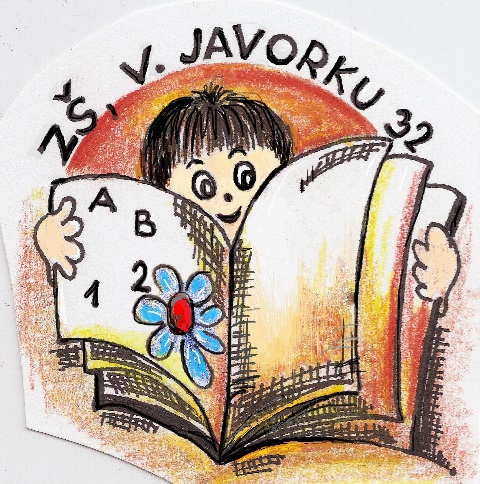 Správa o realizácii školského vzdelávacieho programu počas mimoriadneho prerušenia školského vyučovania v školskom roku 2019/2020AUGUST 2020Správa o priebehu výchovy a vzdelávania v čase mimoriadnej situácie (16.3 - 30.6.2020) je sumárom správ PK a MZ a je súčasťou Správy o výchovno-vzdelávacej činnosti (ďalej len “Správa o VVČ”) podľa vyhlášky 9/2006.V čase prerušeného vyučovania  v čase mimoriadnej situácie sa Základná škola, V. Javorku 32 v Žiline riadila Usmernením k obsahu a organizácii vzdelávania žiakov základných škôl počas mimoriadneho prerušenia školského vyučovania v školách v školskom roku 2019/2020 uverejnenom MŠVVaŠ na www.minedu.sk.1. Vymedzenie vzdelávacích obsahov1.1 V období mimoriadneho prerušenia školského vyučovania v školskom roku 2019/2020 sa obsah vzdelávania vymedzil tak, že sa určili:Hlavné vzdelávacie oblasti, medzi ktoré patrili:            - Jazyk a komunikácia
            - Matematika a práca s informáciami            - Človek a spoločnosť
            - Človek a prírodaKomplementárne vzdelávacie oblasti, medzi ktoré patrili:            - Človek a hodnoty
            - Človek a svet práce
            - Umenie a kultúra
            - Zdravie a pohyb     Všetky vzdelávacie oblasti boli vyjadrené prostredníctvom vyučovacích predmetov, obsiahnutých v rámcových učebných plánoch pre základné školy.1.2 Vymedzenie vzdelávacích oblastí na hlavné a komplementárne nevypovedalo o hodnote predmetov v rámci všeobecného vzdelávania. Rozdelenie zohľadňovalo povahu predmetov a možnosti súčasnej organizácie vzdelávania v domácom prostredí. V dennom vzdelávacom režime žiakov mali obe skupiny vzdelávacích oblastí vyvážené zastúpenie, odlišoval sa však spôsob zadávania vzdelávacích aktivít. Zadania pre žiakov na vypracovanie úloh, ktoré sa zo strany učiteľov vyhodnocujú, sa viazali výlučne na hlavné vzdelávacie oblasti. Pre aktivity z komplementárnych vzdelávacích oblastí sa žiakom neurčovali zadania, ktoré museli žiaci plniť povinne.1.3 V období mimoriadneho prerušenia školského vyučovania v školách v školskom roku 2019/2020 sa všetky vyučovacie predmety, ktoré podľa rámcových učebných plánov pre základné školy patria do vzdelávacej oblasti Jazyk a komunikácia, zameriavali najmä na podporu čitateľskej gramotnosti, rozvoj jazykových kompetencií a komunikačné ciele.1.4 Vo vzdelávacej oblasti Matematika a práca s informáciami sa pozornosť venovala najmä vyučovaciemu predmetu matematika. Obsah vyučovania predmetu informatika sa zaraďoval ako súčasť komplementárnych vzdelávacích oblastí alebo sa integroval do obsahu hlavných vzdelávacích oblastí, ale len v prípade, ak žiaci mali v rámci vzdelávania v domácom prostredí možnosť využívať informačno-komunikačné technológie.2. Práca s učivom2.1 Pri plánovaní obsahu vzdelávania v hlavných vzdelávacích oblastiach sme sa sústredili na ťažiskové učivo daného ročníka a učivo, ktoré je nevyhnutnou podmienkou porozumenia učiva v nasledujúcom ročníku. Vzhľadom na mimoriadne prerušenie vyučovania v školách neočakávame, že si žiaci osvojili všetko predpísané učivo vyplývajúce z vymedzených ročníkových výkonových štandardov štátnych vzdelávacích programov.2.2 Štátny pedagogický ústav poskytol ku každej vzdelávacej oblasti odporučený výber tém ťažiskového učiva. Keďže sme v niektorých triedach nesplnili z objektívnych dôvodov podmienku (t. j. ak sú učitelia v on-line spojení so všetkými žiakmi) prezentáciu nového učiva v rámci hlavných vzdelávacích oblastí sme minimalizovali a sústredili sa na opakovanie, upevňovanie a prehlbovanie už prebraného učiva. 2.3 V rámci dištančného vzdelávania sa na výučbu špecifických vyučovacích predmetov, ktorá je určená žiakom so zdravotným znevýhodnením, učivo nevymedzovalo. Špeciálni pedagógovia, ktorí v rámci dištančného vzdelávania vzdelávali žiakov so zdravotným znevýhodnením, zohľadňovali ich individuálne špeciálne výchovno-vzdelávacie potreby. Prioritou bolo upevňovanie a prehlbovanie nadobudnutých schopností, zručností a návykov žiakov.2.4  Metódy a formy vyučovania - výučba bola od začiatku postavená na opakovaní učiva, vnímali sme totiž intenzívne to, že máme žiakov z rôznych pomerov. 1. Žiaci, ktorí zadávané úlohy posielali promptne späť a nerobili im žiadne problémy, žiadali si ich viac. 2. Žiaci, ktorí stíhali učivo v zadávaných termínoch plniť. 3. Žiaci, ktorí boli bez prístupu k internetu. Tým sme pracovné listy tlačili a špeciálna pedagogička, asistentky alebo vychovávateľky ich vždy vo vopred určenom čase roznášali do Komunitného centra v Žiline alebo priamo žiakom. Vypracované pracovné listy doručovali späť.  3. Organizácia vzdelávacích aktivít3.1 Počas mimoriadneho prerušenia školského vyučovania sa vzdelávanie realizovalo dištančnou formou. Jej podobu sme si zvolili podľa podmienok našich žiakov a pedagogických zamestnancov - využívali sme on-line platformy (zadávanie úloh a cvičení prostredníctvom Edupage,  ZOOM, Skype, FB), telefonickú komunikáciu, poštovú komunikáciu alebo formu doručovania úloh a zadaní žiakom prostredníctvom pedagogických zamestnncov. Podľa dostupných možností bolo našou snahou zabezpečiť prístup všetkých žiakov k vzdelávaniu aj v čase mimoriadneho prerušenia školského vyučovania v školách, pričom sme rešpektovali opatrenia Úradu verejného zdravotníctva Slovenskej republiky pri ohrození verejného zdravia.3.2 Úlohy a aktivity z hlavných vzdelávacích oblastí sa posielali žiakom minimálne deň vopred v dohodnutom čase (najneskôr do 9.00 hod, v rozmedzí medzi 20:00 hod. – 6:00 hod. bol elektronický kľud). Plnenie úloh žiakmi oznamovali vyučujúci cez EduPage. Doručovanie úloh, materiálov a aktivít žiakom, ktorí nemali prístup k ich elektronickej podobe sa určovalo podľa potreby vyučujúcich.3.3 Námety a aktivity pre komplementárne vzdelávacie oblasti sa taktiež posielali jedenkrát za dva týždnei v elektronickej podobe, pričom sa zohľadňovala skutočnosť, že prostredníctvom nich sa zabezpečovala vyrovnanosť a vyváženosť denných aktivít žiakov.3.4 Vedenie školy a jednotliví pedagogickí  a odborní zamestnanci podľa potreby realizovali konzultácie (telefonické, on-line) so žiakmi a ich zákonnými zástupcami.3.5 Prístup pedagogických zamestnancov k práci bol rôznorodý. Niektorí učili online hneď od začiatku prerušeného vyučovania, keď zistili akým spôsobom to realizovať, niektorí zadávali úlohy a učivo cez Edupage. Do konca apríla bola realizácia online vyučovania na báze dobrovoľnosti a nebolo pre učiteľov ani žiakov povinné, v máji už bola povinná pre každého učiteľa minimálne jedenkrát týždenne v každom predmete. Komunikácia s rodičmi bola na dobrej úrovni, prostredníctvom mailov, telefonátov, písomnou formou. Riešili sme množstvo zadávaných úloh, ich náročnosť, povinnosť pri vypracovávaní a podobne.V prípade opakovania takéhoto prerušenia by bolo online vyučovanie v hlavných predmetoch opäť povinné, aby sme mali reálnu spätnú väzbu. Spätná väzba od rodičov (ako vnímali celú situáciu oni, čo bolo pre nich ťažké, čo zvládali a aké nápady, podnety nám vedia dať, ak by sme museli v budúcnosti vyučovať takýmto spôsobom) bola vo väčšine prípadov  pozitívna. Jediné, čo by bolo v prípade opakovania situácie v budúcnosti žiadané, je viac hodín online na 2. stupni (najmä zo slovenského jazyka). Rodičia vyjadrili poďakovanie za prácu učiteľov.3.6  Po obnovení prevádzky 1. júna 2020 nastúpili do školy žiaci 1. - 5. ročníka (cca 75 %). Žiaci, ktorí sa či už z objektívnych alebo subjektívnych príčin nezúčastňovali vyučovania, dostávali aj naďalej zadania a učivo prostredníctvom Edupage, niektoré triedy sa s nimi spájali aj počas reálneho vyučovania v škole a mohli tak byť so svojou triednou učiteľkou a spolužiakmi v online spojení. Predpokladáme, že čas, potrebný na adaptáciu žiakov 6. – 9. ročníka, bude dlhší a práca náročnejšia.4. Komplexnosť vzdelávacích aktivít4.1 Čas venovaný hlavným a komplementárnym vzdelávacím oblastiam plnil hlavnú funkciu výchovy a vzdelávania poskytovaného školským systémom. Do dištančného vzdelávania sa v tomto režime nezaraďovalo plnenie výchovných programov mimoškolského vzdelávania zabezpečovaného školským klubom detí.4.2 Školský špeciálny pedagóg a školský psychológ poskytovali podporu a asistenciu zákonným zástupcom žiakov pri prispôsobovaní vzdelávacích aktivít individuálnym a špeciálnym výchovno-vzdelávacím potrebám žiakov, pri tvorbe alebo úprave učebných materiálov, pri zápise do 1. ročníka. 5. Vyhodnocovanie vzdelávania a spôsob hodnotenia5.1 Hodnotenie žiakov sa realizovalo v súlade s Usmernením na hodnotenie žiakov základných škôl v čase mimoriadnej situácie, spôsobenej prerušením vyučovania v školách v školskom roku 2019/2020.5.2 Riaditeľ základnej školy zabezpečil základnú evidenciu a uchovanie informácií o organizácii a realizácii dištančného vzdelávania v jednotlivých triedach, aby sa na ich základe dali vykonať opatrenia pre pokračovanie vzdelávania v nasledujúcom školskom roku. Hlavnou súčasťou tejto evidencie sú správy predmetových komisií a metodických združení o výsledkoch výchovno-vzdelávacieho procesu v hlavných vzdelávacích oblastiach v jednotlivých triedach.5.3 Riaditeľ školy zabezpečil, aby súčasťou evidencie o realizácii dištančného vzdelávania bola aj správa školského špeciálneho pedagóga a školského psychológa, ktorí toto vzdelávanie žiakov so ŠVVP realizovali.Zápis žiakov do prvého ročníka sa realizoval elektronickou formou v dňoch 15. apríla - 17. apríla 2020. Všetky bližšie informácie boli uvedené na webovej stránke školy. https://zsjavorku.edupage.org/. Prihláška bola pre zákonných zástupcov k dispozícii od 1. apríla 2020 na stránke školy. Pokiaľ zákonní zástupcovia nemali možnosť komunikovať so školou elektronicky a zaslať prihlášku mailom, prišli osobne s vypísanou prihláškou bez dieťaťa 15.apríla – 17. apríla 2020 v čase od 9.00 hod. - 11.00 hod. alebo podľa možností zákonného zástupcu dieťaťa do vestibulu budovy základnej školy. Všetci naši žiaci, ktorí končili štúdium na škole sa dostali do nimi vybraných škôl, výchovná poradkyňa s nimi bola v kontakte a operatívne riešila všetky záležitosti.6.  Silné a slabé stránky Medzi silné stránky počas mimoriadnej situácie patrilo to, že sa pedagogickí zamestnanci rýchlo prispôsobili novej situácii a vždy na ňu aj jej zmeny vedeli reagovať. Samotné obdobie prerušeného školského vyučovania a jeho prenos na dištančnú platformu bolo najväčším a najefektívnejším vzdelávacím podujatím pre učiteľom, v ktorom rozvinuli svoje profesijné schopnosti pre uplatňovanie iných foriem vzdelávania, najmä vyučovanie v online prostredí alebo diferencované formy dištančného vzdelávania. Aj v týchto neľahkých podmienkach si boli učitelia navzájom oporou. Mnohí museli vyjsť z komfortných zón a učiť sa novým zručnostiam. Pozitívne bolo aj to, že učitelia úzko spolupracovali, pomáhali si vzájomne, radili sa a niektorí sa zúčastňovali školení a webinárov, ktoré im boli nápomocné v slovnom hodnotení, realizovaní online výučby, získavaní zručností potrebných pre výkon práce v zmenených podmienkach. V normálnom režime by sa naštartovanie takéhoto druhu vzdelávania realizovalo v podstatne dlhšom časovom rozmedzí. Učitelia sa v svojej práci otvorili rodičom (boli niekedy prítomní počas online hodín) a zrealizovanie otvorených hodín počas školského roka tak bude v budúcnosti jednoduchšie. Žiaci sa taktiež rýchlo adaptovali na nové podmienky a hoci nie všetci, mnohí z nich ukázali,  ako vedia byť v konečnom dôsledku zodpovední a samostatní pri učení. Medzi slabé stránky patrilo to, že pokrytie signálom bolo v rodinách rôzne, niektorí žiaci nemali prístup na internet vôbec, prípadne niektoré rodiny mali v rodine jeden počítač a viacero školopovinných detí – t.z. že nemali rovnakú možnosť dostávať sa k informáciám včas. V prvých týždňoch tiež niektorí žiaci vnímali prerušenie vyučovania ako obdobie prázdnin a chýbal nám účinný mechanizmus na riešenie týchto situácií (čiastočným opatrením bolo kontaktovanie zákonných zástupcov a upozornení na nečinnosť žiaka počas prerušeného vyučovania). V posledných týždňoch žiaci strácali motiváciu k učeniu (vedeli, že každý postúpi do vyššieho ročníka) a chýbal im aj priamy sociálny kontakt so spolužiakmi a učiteľmi. On-line vzdelávanie bolo aj u učiteľov niečo nové a spočiatku veľmi náročné. Uvedomili si, že je pre nich omnoho náročnejšie pripraviť on-line hodinu ako klasickú hodinu. Taktiež sme rýchlo pochopili, že nemôžeme kopírovať štandardný rozvrh do on-line priestoru. Museli sme hodiny skrátiť a vybrať to podstatné. Zo dňa na deň sa úplne zmenilo to, čo sme mali zaužívané, na čo boli pedagógovia pripravovaní. Spôsob pedagogickej práce sa od základu zmenil. Veľkým pozitívom bolo, že od mája sa všetci vyučujúci odhodlali realizovať spôsob výučby prostredníctvom online vyučovania. 7. Návrhy opatrení Medzi opatrenia, ktoré chceme zrealizovať v ďalšom školskom roku na to, aby sme zmiernili následky mimoriadnej situácie patrí upravené kurikulum, osobitná podpora žiakov v riziku prostredníctvom zvyšovania pedagogických asistentov. Výzvou, ktorá pred nami stojí v súvislosti s mimoriadnou situáciou je zlepšenie digitálnych zručností pedagógov, zvýšiť motiváciu žiakov vyplývajúcu z rozdielneho rodinného zázemia, podporné služby inkluzívneho tímu na škole.8. Zamestnanci školy Počas krízy bola 20 zamestnancom vyplatená náhrady mzdy vo výške 80% mzdy (pedagogickí zamestnanci ŠKD, nepedagogickí zamestnanci ZŠ a ŠJ). Na 100% (home office) pracovali od mája všetci pedagogickí a odborní zamestnanci . Nepedagogickí zamestnanci ZŠ, ŠJ boli v obmedzenom režime prítomní na pracovisku (výmena vstavaných skríň v triedach základnej školy,  upratovanie po stavebných prácach, príprava priestorov školy na nástup detí a žiakov od 01.06.2020). Pred návratom zamestnancov, detí a žiakov od 01.06.2020 boli zamestnancom vydané ochranné pracovné pomôcky (rukavice, rúška, štíty, dezinfekcia). Jedna zamestnankyňa základnej školy využila dobrovoľný nástup do zamestnania a nenastúpila od 01.06.2020 na pracovisko, nakoľko patrila k rizikovým skupinám zamestnancov. Táto zamestnankyňa nastúpila na pracovisko dňa 15.06.2020.Školská jedáleň bola od 01.06.2020 v prevádzke. Strava sa pripravovala len pre žiakov, ktorí boli fyzicky prítomní na vyučovaní. Stravovanie detí v jedálni ZŠ prebiehalo po skupinách. Vedenie školy začalo realizovať s vedúcimi MZ, PK, triednymi učiteľmi 5. ročníka, inkluzívnym tímom online porady a počas nich sa hodnotila ich činnosť, postupy, či už zo strany vedenia, alebo medzi samotnými pedagogickými zamestnancami v metodickom združení a predmetových komisiách. Zároveň si pedagógovia vypracovávali týždenné výkazy práce, hoci neboli v rámci nariadení ministerstva ako povinné, do ktorých zaznamenávali ich činnosť. Na webovej stránke sme zverejňovali všetky potrebné informácie k chodu školy tak, aby boli verejne prístupné všetkým rodičom a žiakom. Táto správa obsahuje opis zmien, ktoré nastali v dôsledku mimoriadnej situácie, vrátane informácií o organizácii vzdelávania, jeho obsahu a spôsobe hodnotenia žiakov v jednotlivých predmetoch, bude priložená k Správe o výchovno-vzdelávacej činnosti, jej výsledkoch a podmienkach za školský rok 2019/2020. So správou bude oboznámená Rada školy.Vypracovala: RNDr. Jana Popluhárová Čellárová, riaditeľka školyV Žiline, 31. augusta 2020